Pielikums 1Latvijas valsts mežu un Valsts kultūrkapitāla fonda atbalstītās Zemgales kultūras programmas 2020 nolikumamPIETEIKUMA IESNIEDZĒJS1.1. Vispārīgie dati1.2. Bankas rekvizīti2. PROJEKTA APRAKSTSProjekta īss kopsavilkums (īsa anotācija, norādot mērķi un paredzamo rezultātuProjekts paredz sasniegt šādus Zemgales kultūras programmas 2020 uzdevumus (atbilstošos atzīmēt, X):Projekta nepieciešamības pamatojums, iepriekš veiktais Projekta mērķis un uzdevumi Projekta realizācijas vieta (minēt pilsētu/novadu, arī pagastu)Detalizēts projekta realizācijas gaitas apraksts/aktivitātes (secīgs, aprakstošs izskaidrojums kas, kāpēc, kad, kur tiks darīts projekta ietvaros) Projekta īstenošanas laika plāns (ar ‘’X’’ atzīmējiet attiecīgos mēnešus)Projekta mērķauditorija (arī skaitliski)Projekta rezultāti (kvantitatīvie un kvalitatīvie rādītāji, ko no projekta iegūs mērķauditorija, projekta īstenotājs)Projekta publicitāte (kā tiks atspoguļota projekta gaita, kādi informācijas kanāli tiks izmantoti, lai informētu sabiedrību par projektu, tā norisi)Informācija par projekta īstenotājiem:Projekta īstenotāji (projekta dalībnieki- radošā grupa, pasniedzēji, projekta partneri, viņu uzdevumi projektā)  Projekta vadītājs (CV pielikumā) Informācija par citām projektā iesaistītām personāmpROJEKTA budžets(Sastādīts atbilstoši LR nodokļu likumdošanai, tā pamatojums, plānotie finanšu avoti un iespējamie ieņēmumi, projekta realizācijai jau esošie finanšu un materiālie resursi. Atsevišķi jānorāda konkursā prasītais finansējums un tā pozīcijas)* Aprēķinā jānorāda arī visi normatīvajos aktos noteiktie atbilstošie nodokļi ( PVN, IIN, VSAOI, u.tml.)PROJEKTAM PIEVIENOTIE PIELIKUMI UN PAPILDMATERIĀLI (pievieno projekta iesniedzējs pēc saviem ieskatiem)1)...2)...FIZISKAS PERSONAS APLIECINĀJUMS (aizpilda tikai, ja projekta iesniedzējs ir fiziska persona, atbilstošo atzīmēt ‘’X’’)Lūdzu norādīt, vai Jūs atbilstat kādam no zemāk minētajiem punktiem, ko nosaka likums “Par valsts sociālo apdrošināšanu” 6.panta 13.daļu:1) ir sasniegts vecums, kas dod tiesības saņemt valsts vecuma pensiju,2) ir piešķirta valsts vecuma pensija (tai skaitā priekšlaicīga),3) ir I vai II grupas invaliditāte,4) pastāvīgā dzīvesvieta  (deklarētā) nav Latvijas Republikā."APLIECINĀJUMI UN PARAKSTIPiekrītu visām projektu konkursa Nolikumā noteiktajām prasībām un ar parakstu apliecinu, ka:ievērotas Latvijas Republikas normatīvo aktu (t.sk. Autortiesību likuma, Publisko iepirkumu likuma) prasības;projektā un pielikumos norādītas ziņas ir patiesas.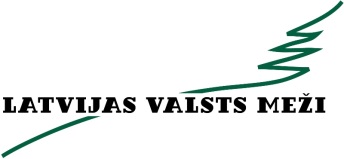 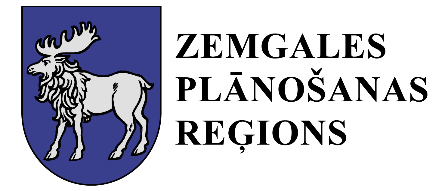 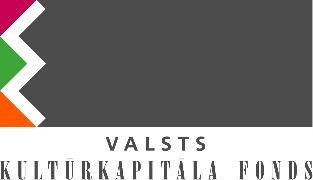 Latvijas valsts mežu un Valsts kultūrkapitāla fonda atbalstītāsZemgales kultūras programmas 2020 PIETEIKUMA VEIDLAPA
Projekta nosaukums: ZKP 2020 pieprasītais finansējums: _________EUR  Projekta realizācijas laiks Sākuma datums___.____.____________ Beigu datums____.____.__________Projekta iesniedzējs (organizācijas nosaukums)Pilns organizācijas juridiskais nosaukums / fiziskās personas vārds, uzvārds Nodokļu maksātāja reģistrācijas Nr. fiziskai personai - personas kods, lūdzu norādīt, ja esat saimnieciskās darbības veicējsOrganizācijas juridiskā adrese / fiziskai personai deklarētā adresePasta adrese (aizpildīt, ja atšķiras no juridiskās vai deklarētās adreses)Organizācijas vadītājs(vārds, uzvārds, amats)Tālruņa numursE-pasta adreseInterneta mājaslapaKonta numursBankas kodsBankas nosaukums(ne vairāk kā 500 zīmes.)Zemgales kultūrtelpas vienmērīgu un līdzsvarotu attīstību, atbalstot kopienu iniciatīvas un veicinot sabiedrības līdzdalību kultūras pasākumos un projekta aktivitātēsZemgales un Sēlijas tradicionālās kultūras un kultūras mantojuma vērtību saglabāšanu, pārmantošanu un popularizēšanukultūras un radošo industriju attīstību reģionā, apvienojot tradicionālās prasmes, to laikmetīgās izpausmes un tehnoloģiju iespējasveicināt profesionālās mākslas pieejamību reģionā, īpaši no centriem attālajās teritorijās(ne vairāk kā 1 lpp.)(ne vairāk kā ½ lpp.)(ne vairāk kā 2 lpp.)Aktivitātes nosaukums (atbilstoši 2.6. punktā norādītajām aktivitātēm)Kalendārais mēnesis 2020Kalendārais mēnesis 2020Kalendārais mēnesis 2020Kalendārais mēnesis 2020Kalendārais mēnesis 2020Kalendārais mēnesis 2020Kalendārais mēnesis 2020Kalendārais mēnesis 2020Kalendārais mēnesis 2020Aktivitātes nosaukums (atbilstoši 2.6. punktā norādītajām aktivitātēm)56789101112(ne vairāk kā ½ lpp.)Projekta mērķauditorija skaitliski  __________(ne vairāk kā 1 lpp.)(ne vairāk kā ½ lpp.)(ne vairāk kā 1 lpp.)Vārds: Uzvārds: Telefona Nr.: E-pasts: Vārds:Uzvārds:Amats projektā:Darba pieredze kultūras jomā:Vārds:Uzvārds:Amats projektā:Darba pieredze:Nr.p.k.Izdevumu pozīcijas nosaukums * (izdevumiem jāatbilst projekta apraksta 2.6 un 2.7. punktā noradītajām aktivitātēm)Izdevumikopā, EURNo ZKP 2020 pieprasītais finansējums, EURLīdzfinasē-jums, EURLīdzfinansējuma avots (‘’pašu finansējums’’ vai ‘’cits finansētājs’’ (ja cits- norādīt finansētāju)Plānotie ieņēmumiKopā EUR :%100XXXJāNēDatumsProjekta vadītāja parakstsDatumsAtbildīgās organizācijas vadītāja paraksts(Zīmogs, ja attiecināms)